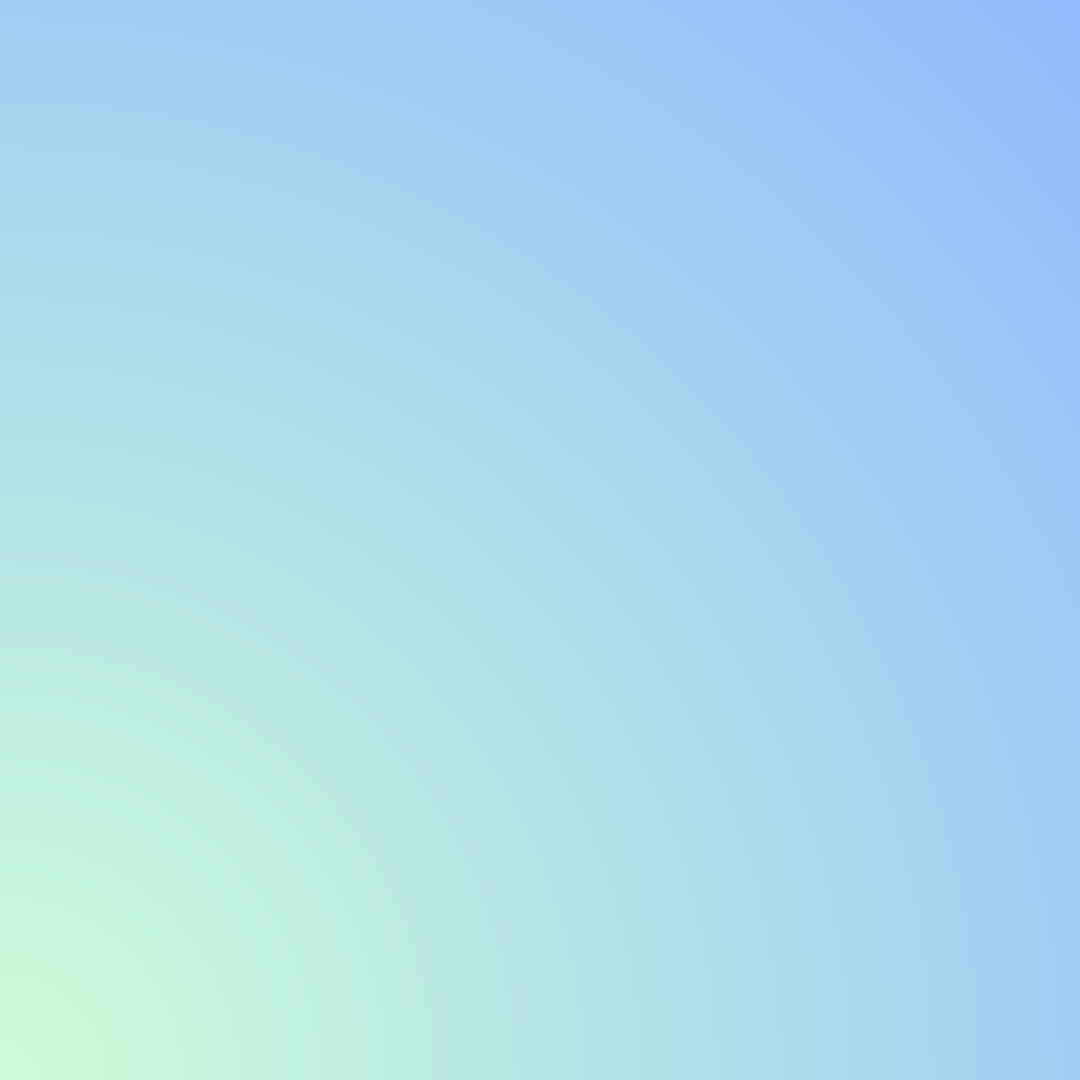 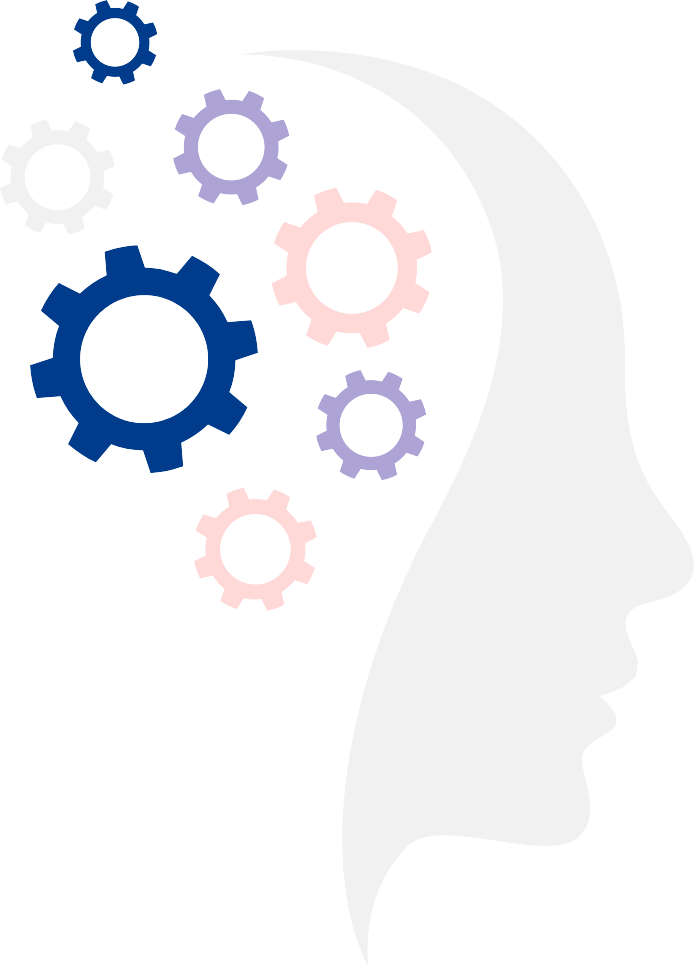 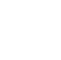 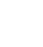 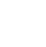 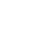 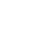 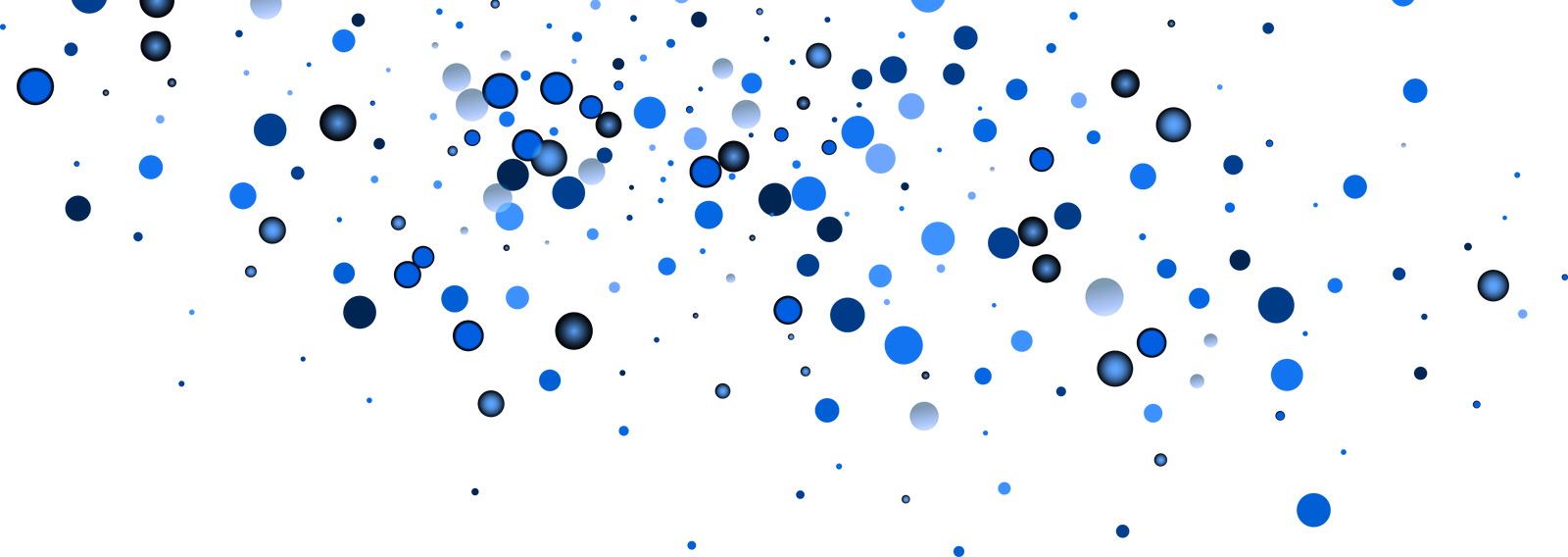 Happy Work Anniversary!Your innovative spirit has been the driving force behind our team's success. Here's to another year of creative solutions and groundbreaking contributions!